Реалізація НУШ у Львівській області в 2023 роціПазюк С.З.,заступник директора з науково-педагогічної роботи   На КПК для педагогічних працівників початкової школи питання впровадження НУШ у ПО було осердям програми. Проведено навчальні тренінги за програмою підвищення кваліфікації «Діяльнісний підхід у початковій школі в реаліях сьогодення» в межах підтримки відновлення освіти України LEGO Foundation та МОН України: підготовлено 12 регіональних тренерів та проведено навчання для 2 313 педагогів початкової школи області. Проведено другий освітній форум «Нова українська школа в реаліях: пріоритети, виклики, шляхи впровадження» і третій освітній форум «Нова українська школа в дії: вимірювання та компенсація освітніх втрат». Розроблені Рекомендації з подолання освітніх втрат учнів початкової школи.Здійснено супровід інноваційного освітнього проєкту всеукраїнського рівня за темою «Розроблення і впровадження навчально-методичного забезпечення для закладів загальної середньої освіти в умовах реалізації Державного стандарту базової середньої освіти» у ЗЗСО області. За кошти освітньої субвенції було здійснено підготовку керівників, заступників керівників та учителів закладів освіти, які забезпечуватимуть реалізацію Державного стандарту базової середньої освіти на першому (адаптаційному) циклі базової середньої освіти в 2023/24 навчальному році, та пілотних класів. Для цього командою працівників інституту було розроблено 17 освітніх програм підвищення кваліфікації для керівників ЗЗСО та за освітніми галузями. Впродовж кінця жовтня-початку листопада тренерами інституту було підготовано 280 тренерів-педагогів: з них 245 за 5-ма освітніми галузями – це представники громад. Тренерами-педагогами за підтримки місцевих органів управління освітою було проведено навчання у громадах, загалом було навчено 9991 педагога області, що є другим найкращим показником в Україні (додаток 1). На підвищення кваліфікації в рамках НУШ (оплату праці тренерів та тренерів-педагогів, відшкодування відряджень, закупівлю навчального та допоміжного обладнання) було витрачено 2347 тис. гривень.Продовжено роботу над створенням інноваційного електронного інструментарію: розроблено конструктор створення освітніх програм для 7-9 класів, а також вдосконалено Електронний щоденник учителя.Проведено 6 всеукраїнських вебінарів з проблем оцінювання: два – для вчителів початкових класів  і  чотири – для вчителів математики 5-их класівПідготовлено працівниками інституту (у співавторстві) для 7-9 класів Нової української школи 5 модельних програм та 18 підручників (додаток 2).  Додаток 1Навчання керівників, заступників керівників та учителів закладів освіти, які забезпечуватимуть реалізацію Державного стандарту базової середньої освіти на першому (адаптаційному) циклі базової середньої освіти в 2023/24 навчальному роціДодаток 2Список модельних навчальних програм та підручників, співавторами яких є науково-педагогічні працівники інститутуМодельні навчальні програмиМодельна навчальна програма «Українська література. 7–9 класи» для закладів загальної середньої освіти (автори: Пастушенко Н. М., Чумарна М. І.). Рекомендовано Міністерством освіти і науки України (наказ Міністерства освіти і науки України від 27 грудня 2023 року № 1575)Модельна навчальна програма «Інтегрований курс літератур (української та зарубіжної). 5-6 класи» для закладів загальної середньої освіти (автори: Чумарна М. І., Пастушенко Н. М.). Рекомендовано Міністерством освіти і науки України (наказ Міністерства освіти і науки України від 20 лютого 2023 року № 184)Модельна навчальна програма «Інтегрований курс літератур (української та зарубіжної). 7-9 класи» для закладів загальної середньої освіти (автори: Ніколенко О.М., Мацевко-Бекерська Л.В., Качак Т.Б., Богосвятська А.-М.І., Рудніцька Н.П., Туряниця В.Г.). Рекомендовано Міністерством освіти і науки України (наказ Міністерства освіти і науки України від 24.07.2023 № 883)Модельна навчальна програма «Фізика». 7-9 класи (автори: Максимович З. Ю., Білик М. М., Варениця Л. В., Коваль Г. С., Микитеєк О. М., Ординович М. Б., Созанський А. В., Шевців В. Ф.). Рекомендовано Міністерством освіти і науки України (наказ Міністерства освіти і науки України від  20.02.2023 № 184).Модельна навчальна програма «Здоров’я, безпека та добробут. 7-9 класи (інтегрований курс)» для закладів загальної середньої освіти (автори: Шиян О. І., Дяків В. Г., Седоченко А. Б., Страшко С. В.). Рекомендовано Міністерством освіти і науки України (наказ Міністерства освіти і науки України від 16 серпня 2023 року № 1001).ПідручникиЗдоров’я, безпека та добробут: підруч. для 6 кл. закл. загал. серед. Освіти / О.І.Шиян, О.В.Волощенко, В.Г.Дяків, О.П.Козак, А.Б.Седоченко. – Київ: Світич, 2023. – 176 с.: іл..Здоров’я, безпека та добробут: підруч. інтегр. курсу для 6 кл. з навч. польською мовою закл. загал. серед. Освіти / О.І.Шиян, О.В.Волощенко, В.Г.Дяків, О.П.Козак, А.Б.Седоченко; пер.: В.В.Ганчук, В.С.Надь. – Київ: Світич, 2023. – 176 с.: іл..Здоров’я, безпека та добробут: підруч. інтегр. курсу для 5 кл. закл. загал. серед. Освіти / О.І.Шиян,  О.В.Волощенко, В.Г.Дяків, О.П.Козак, А.Б.Седоченко. – Київ: Світич, 2023. – 176 с.: іл..Здоров’я, безпека та добробут: підруч. інтегр. курсу для 5 кл. з навч. польською мовою закл. загал. серед. Освіти / О.І.Шиян, О.В.Волощенко, В.Г.Дяків, О.П.Козак, А.Б.Седоченко; пер.: В.С.Надь. – Київ: Світич, 2023. – 176 с.: іл..Я досліджую світ: підруч. інтегр. курсу для 1 кл. закл. загал. серед. освіти (у 2-х част.). Ч. 1 / О.В.Волощенко, О.П.Козак, Г.С.Остапенко. – Київ: Світич, 2023. – 128 с.: іл..Я досліджую світ: підруч. інтегр. курсу для 1 кл. закл. загал. серед. освіти (у 2-х част.). Ч. 2 / О.В.Волощенко, О.П.Козак, Г.С.Остапенко. – Київ: Світич, 2023. – 128 с.: іл..Всесвітня історія. Рівень стандарту: підручник для 10 класу закладів загальної середньої освіти / І. Д. Васильків, Р. Б. Сіромський, В. В. Островський. – Тернопіль : Астон, 2023. – 204 с.: іл. Громадянська освіта. Інтегрований курс, рівень стандарту: підручник для 10 класу закладів загальної середньої освіти / І. Д. Васильків, В. М. Кравчук, І. З. Танчин, О. А. Сливка, Ю. О. Павлович, Л. М. Хлипавка. — Тернопіль: Астон, 2023. — 288 с.: ілДосліджуємо історію і суспільство: підручник інтегрованого курсу для 6 класу закладів загальної середньої освіти / І. Д. Васильків, О. Я. Басюк, Г. С. Гінкул, Л. А. Грисюк, В. Л. Гуменний, І. С. Димій, О. А. Іртищева, М. І. Костікова, І. Л. Паршин, Р. В. Шеремета. – Тернопіль: Астон, 2023. — 424 с.: іл. Етика: підручник для 6 класу закладів загальної середньої освіти / О. А. Іртищева, В. М. Кравчук, І. Л. Паршин, І. Д. Васильків. – Тернопіль: Астон, 2023. – 112 сМ.Кафтан, І. Костюк, К Новікова. Україна і світ. Вступ до історії та громадянської освіти. Київ: Світич. 166 с. іл. Кравчук В. М., Єзеров А. А., Васильків І. Д. Правознавство (профільний рівень): підручник для 10 класу закладів загальної середньої освіти / В. М. Кравчук, А. А. Єзеров, І. Д. Васильків. – Тернопіль: Астон, 2023. – 310 с.: іл. Інтегрований курс літератур (української та зарубіжної). 7 клас / О.Ніколенко. Л.Мацевко-Бекерська, Т.Качак, А.-М.Богосвятська, Н.Рудніцька, В.Туряниця, Д.Лебедь. – Київ: ВЦ «Академія», 2023. – 256 с.: іл.., електронне видання.Зарубіжна література: підручник для 6 класу закладів загальної середньої освіти / О.Ніколенко, Л.Мацевко-Бекерська, Н.Рудніцька, Л.Ковальова, В.Туряниця, Н.Базильська, О.Гвоздікова, Д.Лебедь.). – Київ: ВЦ «Академія», 2023. – 256 с.: іл..Українська література: підручник для 6 кл. закладів загальн. середн. освіти / М. І. Чумарна, Н. М. Пастушенко. – Тернопіль: Навчальна книга – Богдан, 2023. – 222 с.: іл.Українська література: підручник для 7 кл. закладів загальн. середн. освіти / М. І. Чумарна, Н. М. Пастушенко. – Тернопіль: Навчальна книга – Богдан, 2023. – 184 с.: іл. – подано на експертизу. Зінкевич М.В. Географія: підручник для 6 класу закладів загальної середньої освіти / С. П. Запотоцький, М. В. Зінкевич та інші. – Тернопіль: Астон, 2023. – 280 с.Зінкевич М.В. Географія: підручник для 7 класу закладів загальної середньої освіти / С. П. Запотоцький, М. В. Зінкевич та інші. – Тернопіль: Астон, 2023. – 380 с. РукописКомунальний заклад Львівської обласної ради «Львівський обласний інститут післядипломної педагогічної освіти»Категорія педагогічних працівниківКількість осіб, які пройшли навчаннятренери-педагоги керівників ЗЗСО та їхніх заступників55керівники ЗЗСО та їхні заступники1889тренери-педагоги вчителів історії та громадянської освіти39учителі історії та громадянської освіти1039тренери-педагоги вчителів математики48учителі математики1307тренери-педагоги вчителів української мови та літератури55учителі української мови1700тренери-педагоги вчителів природничої освітньої галузі48учителі природничої галузі1369учителі образотворчого, музичного мистецтва 612учителі основ здоров’я441учителі технологічної освітньої галузі442учителі фізичної культури442учителі інформатики505ВСЬОГО9991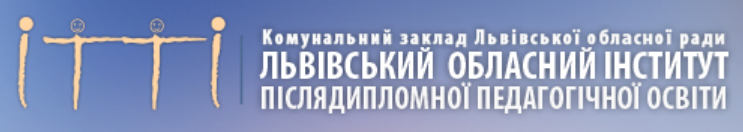 